Publicado en Vigo el 19/11/2020 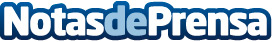 El vídeo, el storytelling y las valoraciones, los principales aceleradores de las ventas onlineLa edición del evento eCommerce Tour Vigo puso fin el road show celebrado este 2020. Este último evento 100% virtual ha logrado concentrar a más de 200 asistentes que tuvieron acceso a las salas virtuales y zona de sponsors, y pudieron hacer networking a través de meetings 1to1Datos de contacto:Axicom916611737Nota de prensa publicada en: https://www.notasdeprensa.es/el-video-el-storytelling-y-las-valoraciones_1 Categorias: Marketing Galicia Emprendedores E-Commerce http://www.notasdeprensa.es